 Giorgio Piotto - www.giorgiopiotto.com                            GIORGIO PIOTTOФабрика  Giorgio Piotto, созданная в 70-х годах ХХ века близ Венеции, до сих пор использует в производстве мебели технологии с высочайшим мастерством ручной работы. Все коллекции делаются из массива дерева, часто украшаются рельефами и резьбой.Все изделия фабрики Giorgio Piotto полностью проектируются и производятся в Италии. Продукция имеет сертификат качества, который подтверждает оригинальность изделий и соответствие стандартам качества на всех этапах производства.Все операции производятся квалифицированными резчиками, столярами и техническими специалистами, - опытной командой, работающей по высшим стандартам качества, чтобы передать великолепие итальянских традиций мебельного искусства.Элегантность – главная особенность стиля этой знаменитой фабрики – видна во всем. Традиционные формы классической венецианской мебели – отличительная черта продукции Giorgio Piotto. А цвету принадлежит роль несколько провокационная и во многих случаях нетрадиционная. Джорджио Пьотто намеренно привлекает к нему внимание, поэтому комоды сочетают белый и ярко-алый или выкрашены, как шахматная доска. Инновацией бренда стал не цвет сам по себе, а объединение цвета и классических форм в современном контексте. Таковы ведущие коллекции Charme&Colours и Home&Glamour. Популярна также коллекция Materia, выдержанная в камерной классической венецианской гамме.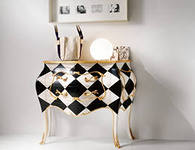 